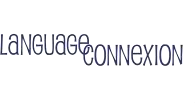 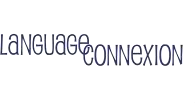 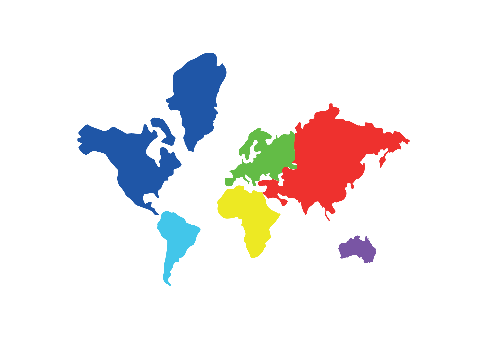 L’école de votre enfant, qui intègre déjà des cours d’anglais dans son programme scolaire, souhaite aller plus loin en proposant aux parents qui le désirent, d’inscrire leur enfant à un atelier d’anglais « Globetrotter » hebdomadaire qui aura lieu hors du temps scolaire.Pour cela, l’école a passé un partenariat avec Language Connexion, école spécialisée dans l’enseignement de l’anglais aux enfants. L’objectif : L’atelier Globetrotter a pour but de développer la curiosité des enfants sur le monde qui les entoure. Au cours des séances les enfants vont découvrir la culture de pays issus des quatre coins du monde tout en apprenant l’anglais. Ils vont faire des jeux, apprendre des chansons traditionnelles, faire des réalisations manuelles, apprendre à danser ou à jouer à un jeu du pays qu’ils étudient… Les séances sont un moment de découverte et d’apprentissage tout en étant ludiques. Il est très important que les enfants soient acteurs de l’atelier et de leur apprentissage.Le programme éducatif :Travailler la compréhension et l’expression orale mais également écrite.Compréhension de mots, de textes, et de situations.Mise en place d’exercices corporels, gestuels et vocaux pour traduire une situation, exprimer un personnage ou des émotions. Découvrir la culture et les traditions des pays anglophones et du monde.La création et présentation d’exposés.  Une formule complète, adaptée à toutes les situations !Le secret de l’apprentissage d’une langue est de la pratiquer le plus régulièrement et le plus souvent possible. Language Connexion propose désormais une formule complète, avec de l’anglais à la maison, en complément des ateliers hebdomadaires à l’école. Ainsi, les enfants qui le souhaitent peuvent se connecter sur notre interface et suivre de courtes séances d’anglais à la maison, pour progresser encore davantage.Et parce qu’il est important d’apprendre de chaque situation, Language Connexion a su rebondir suite à la crise sanitaire du printemps 2020. En cas de fermeture des écoles pour diverses raisons (grèves, confinement…), tous les ateliers en présentiel seront remplacés, dans la mesure du possible, par des séances en visio conférence pour assurer la continuité intégrale des ateliers d’anglais pendant toute l’année.Forfait et modalités de paiement :Dans le cadre de la mise en place optionnelle des ateliers d’anglais après la classe, nous vous proposons un tarif forfaitaire de 259 € TTC par enfant, comprenant 28 séances d’une durée de 1 heure ainsi qu’un livre par élève et l’accès à l’interface et à l’anglais à la maison. Vous aurez la possibilité de régler en 1 fois par carte bancaire (prélèvement en nov) ou en 3 fois par chèque (encaissés en novembre, janvier et avril). Pour vous inscrire : ETAPE 1 : Pré-inscription sur notre site internet(Cette pré-inscription par internet est obligatoire dans le cadre du règlement par carte bancaire et est très fortement recommandée pour les règlements par chèque, pour pouvoir vous donner accès à l’interface individualisée de votre enfant sur laquelle vous pourrez suivre sa progression tout au long de l’année)Accédez au formulaire en ligne https://bit.ly/languageconnexion-inscription ou via l’onglet Pré-inscription de notre site internet www.languageconnexion.comSaisissez le code : 637643759ETAPE 2 : Inscription et paiement Choisissez votre moyen de paiement :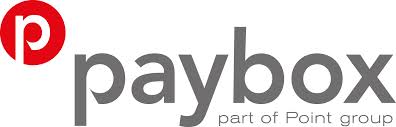 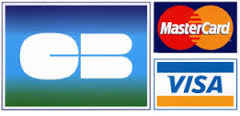 Option 1 : Par carte bancaire : Paiement en 1 fois par carte bancaire (prélèvement en novembre 2021, libellé LANGUAGE CONNEXION)Option 2 : Par chèque à l’ordre de Language Connexion :Paiement en 1 ou 3 fois (à l’ordre de Language Connexion, encaissés en novembre 2021, janvier et avril 2022) à envoyer à l’adresse suivante : LANGUAGE CONNEXION, 72 Victor Hugo, 92100 BOULOGNE-BILLANCOURTInformations élève et famille – Ecole St Vincent de Paul – FONTENAY AUX ROSESVeuillez écrire le plus lisiblement possible. Ce formulaire complété doit accompagner tout règlement par chèque (il complète le formulaire de pré-inscription en ligne qui donne accès à une interface personnalisée).Créneau : Mardi 16h45-17h45L’élève :NOM :		Prénom :	Date de naissance : 		Classe en 2021/2022 :	Les parents (ou le responsable légal) : NOM : 		Prénom :	Adresse :	Code postal :		Ville :	Tél : 		E-mail : ……………………………………………………………………….Date :                                                        	Signature :Merci de retourner ce bulletin dûment complété à l'école d’ici le 5 juillet 2021.Une question ? Contactez notre assistant relations familles au 01.41.13.49.51 du lundi au vendredi, de 9h à 17h.ATELIERS D’ANGLAIS PERISCOLAIRES« Globetrotter » CE1-CE2-CM1-CM2